Declaração de Responsabilidade e Transferência de Direitos Autorais para a Revista Brasileira de Ciências da SaúdeCada autor deve ler e assinar os documentos (1) Declaração de Responsabilidade e (2) Transferência de Direitos Autorais. Primeiro autor (nome completo): Karolinne Souza Monteiro.Título do manuscrito: Caracterização Funcional de Indivíduos Acometidos por Acidente Vascular Encefálico Assistidos em uma Unidade de Terapia Intensiva.1. Declaração de Responsabilidade – Todas as pessoas relacionadas como autores devem assinar declaração de responsabilidade nos termos abaixo: - Afirmo que participei suficientemente do trabalho para tornar pública minha responsabilidade pelo conteúdo. - Afirmo que o artigo representa um trabalho original e que nem este manuscrito, em parte ou na íntegra, nem outro trabalho com conteúdo substancialmente similar, de minha autoria, foi publicado ou está sendo considerado para publicação em outra revista, que seja no formato impresso ou no eletrônico. - Afirmo que, se solicitado, fornecerei ou cooperarei na obtenção e fornecimento de dados sobre os quais o artigo está baseado, para exame dos editores. 2. Transferência de Direitos Autorais – Afirmo que em caso de aceitação do artigo, concordo que os direitos autorais a ele referentes se tornarão propriedade exclusiva da Revista Brasileira de Ciências da Saúde, proibindo qualquer reprodução, total ou parcial, em qualquer outra parte ou meio de divulgação, impressa ou eletrônica, sem que a prévia e necessária autorização seja solicitada e, se obtida, farei constar o competente agradecimento à Revista Brasileira de Ciências da Saúde.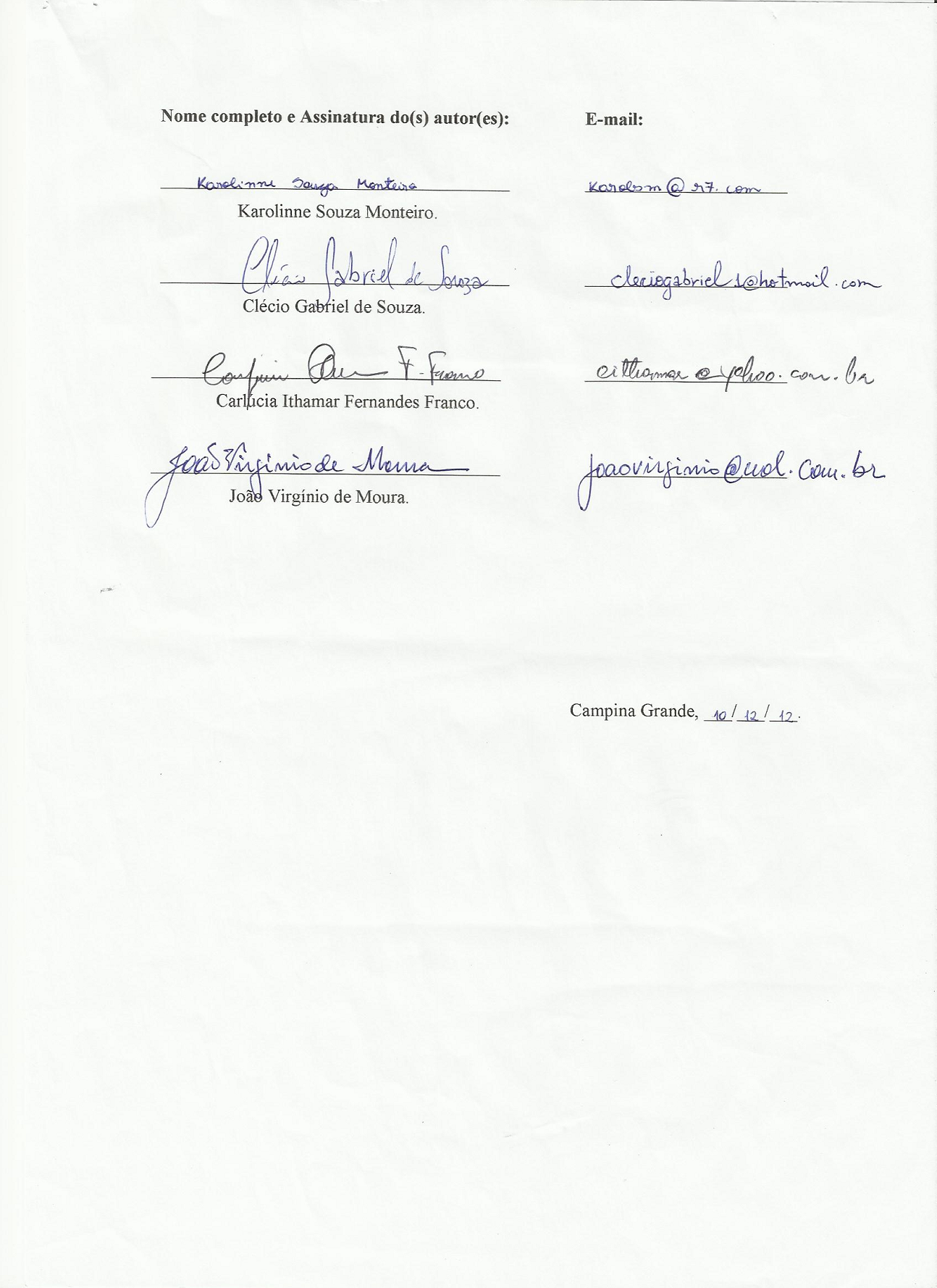 